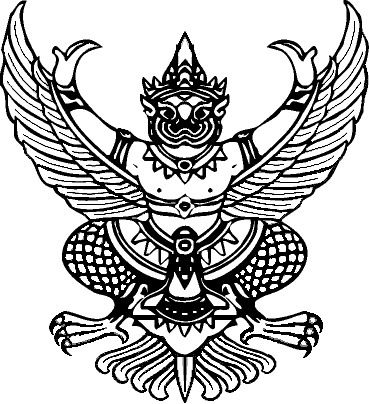 ประกาศเทศบาลตำบลกำพวนเรื่อง กำหนดระยะเวลาสำรวจที่ดินและสิ่งปลูกสร้าง ตามพระราชบัญญัติภาษีที่ดินและสิ่งปลูกสร้างพ.ศ.2562--------------------------------------------------ด้วยเทศบาลตำบลกำพวนจะดำเนินการสำรวจภาษีที่ดินและสิ่งปลูกสร้างที่ตั้งอยู่ภายในเขตเทศบาลตำบลกำพวน เพื่อประโยชน์ในการประเมินและจัดเก็บภาษีที่ดินและสิ่งปลูกสร้าง ตามพระราชบัญญัติภาษีที่ดินและสิ่งปลูกสร้าง พ.ศ. 2562 โดย กำหนดระยะเวลาดังกล่าวตั้งแต่วันที่ 1 ตุลาคม 2562 เป็นต้นไป	ดังนั้น จึงขอความร่วมมือและความสะดวกจากเจ้าของหรือผู้ครอบที่ดินและสิ่งปลูกสร้าง ที่ตั้งอยู่ในเขตเทศบาลตำบลกำพวน โปรดให้ข้อมูลกับพนักงานสำรวจของเทศบาลตำบลกำพวน เช่น ข้อมูลเกี่ยวกับประเภท จำนวน ขนาด ของที่ดินและสิ่งปลูกสร้าง การใช้ประโยชน์ในที่ดินและสิ่งปลูกสร้าง และรายละเอียดอื่นๆ รวมทั้งเอกสารต่างๆที่เกี่ยวข้องเป็นต้นจึงประกาศให้ทราบโดยทั่วกันประกาศ ณ วันที่ 9 กันยายน 2562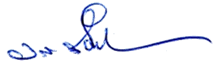 ลงชื่อ          (นายวรากร  กิจการ)นายกเทศมนตรีตำบลกำพวน